Publicado en Barcelona el 18/01/2023 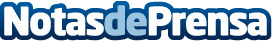 El COEC presenta TV Dents, la primera televisión especializada en divulgar salud bucodental en catalánEl Col·legi Oficial d’Odontòlegs i Estomatòlegs de Catalunya (COEC) ha impulsado TV Dents, la primera televisión online especializada en divulgar aspectos de la salud bucodental en catalán. Este nuevo proyecto de comunicación tiene el objetivo de hacer llegar a toda la población información rigurosa y de calidad sobre la higiene y salud oral mediante un formato ameno, atrevido y atractivoDatos de contacto:Javi Polinario93 100 56 06Nota de prensa publicada en: https://www.notasdeprensa.es/el-coec-presenta-tv-dents-la-primera Categorias: Medicina Comunicación Sociedad Televisión y Radio Cataluña http://www.notasdeprensa.es